ACTIVIDADES DE CONCILIACIÓN DEL DISTRITO CENTRO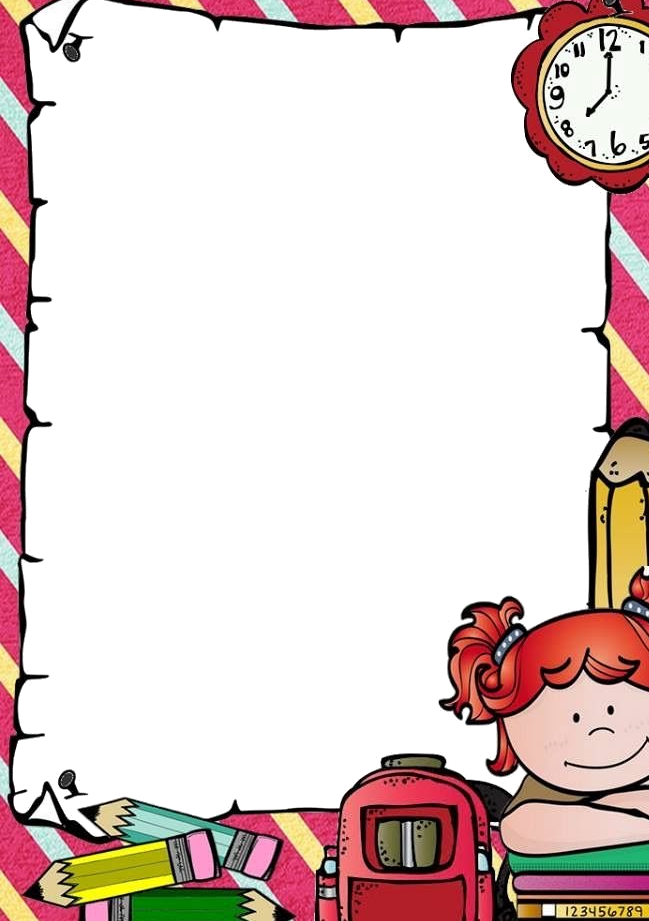 BLOQUE II ACTIVIDADES DE REFUERZO DE IDIOMASNOMBRE DE LAACTIVIDAD   Maqueta 3D Preposiciones OBJETIVOS   Edad: 5º 6º Primaria  Aprender/repasar vocabulario instrucciones y materiales (cortar, doblar, pegar, tijeras, pegamento, rotulador…).  Aprender/asimilar preposiciones en inglés (detrás de, entre, debajo de…)DURACION  60 minutos aproxMATERIAL  Cartón grande, celo, caja, folios, lápiz, pinturas/rotuladores, pegamento, tijeras, cartones de papel del baño. (Alternativas: cola, témperas)DESARROLLO  Dibujar, colorear, cortar y pegar nuestros objetos elegidos, poner sus respectivos nombres (gato, árbol…), escribir frases con las preposiciones (Estoy ENTRE el perro y el gato), pegarlas en su soporte y colocarlas en el lugar que corresponde de nuestra maqueta.